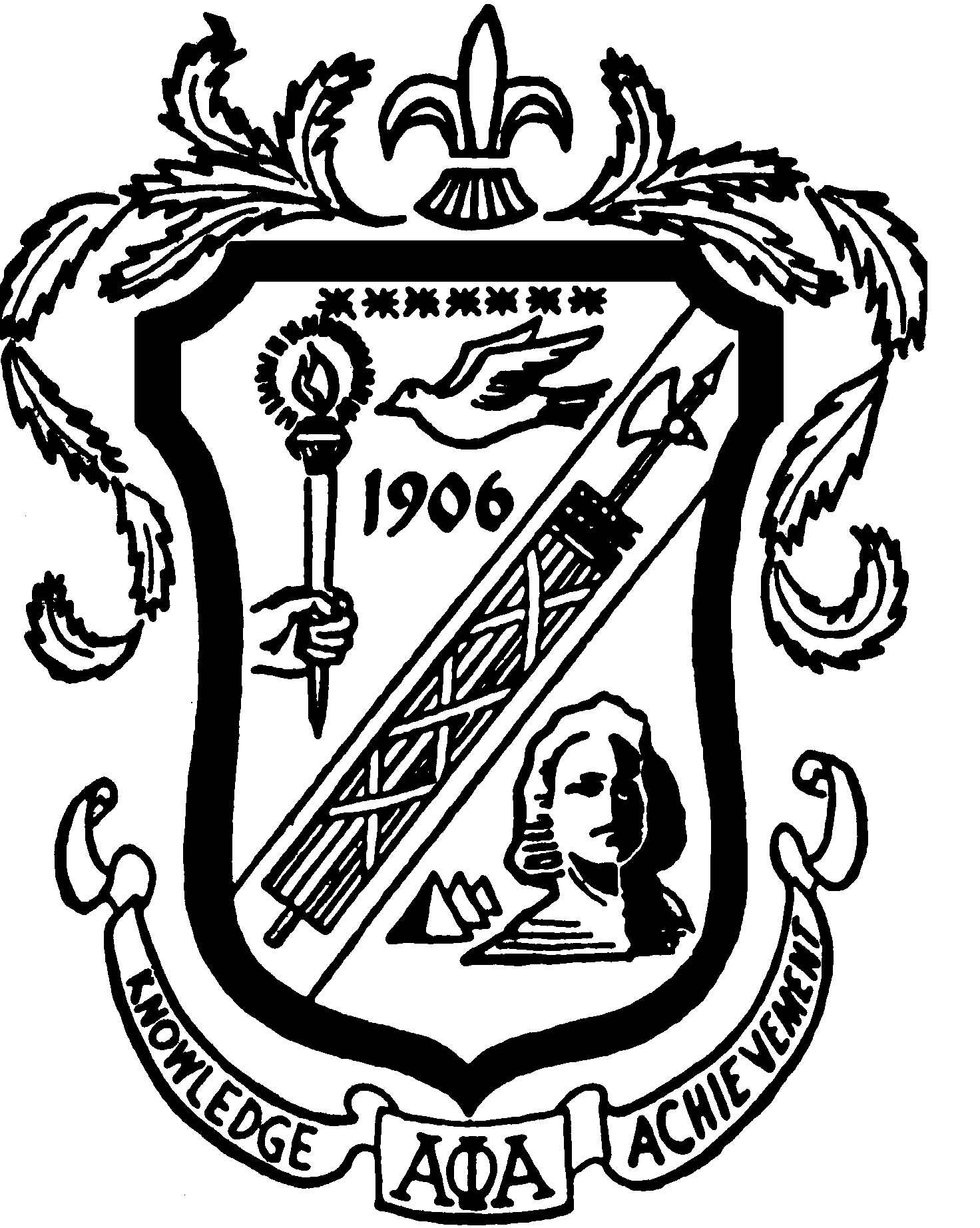 Tyron Harris, President, Beta Sigma Lambda Chapter Brandon McGee, President, BSL Educational Foundation Inc. To Whom It May Concern:The BSL Educational Foundation Inc. is proud to announce the availability of scholarships for graduating Connecticut high school seniors attending public or private schools. Applications are for students in the 2019-2020 school year who will be enrolled in a two-year or four- year college or university beginning in the Fall 2020. The scholarship is a $1,500 one-time grant for the freshman year.Copies of the application and this cover letter can be found on the BSL Education Foundation’s website: http://www.bsleducation.org (the application has two pages). All applications must be postmarked by April 30. Please note that if you are selected as a 2020 BSL Educational Foundation scholarship finalist the committee will notify you.  An interview will be the final step in selecting our reward recipient. An awards program for the recipient will be held in June 2020.  Attendance is required. Evidence of Fall Semester 2020 enrollment must be received by the BSL Educational Foundation Inc. prior to the Awards Program.Thank you.Sincerely,Bro. Charon R. Smalls, ChairmanEdward E. Mitchell Memorial Scholarship CommitteeBSL Educational Foundation Inc.The BSL Educational Foundation, Inc. is a 501 (c) 3 organization that receives grants from local corporations, civic groups and faith based institutions, as well as through individual sponsorship by fraternity brothers.  Contributions are 100% tax deductible.  More information about the chapter and its programs can be found at the chapter website: www.bsleducation.org.  A few initiatives of the foundation include fall and spring Project Alpha programs targeted for males’ ages 12-18; The MLK Oratorical Contest; the Eastern Regional Leadership Development Institute for rising juniors and senior high school students; and scholarship opportunities for graduating high school seniors and collegiate students.BSL Educational Foundation, Inc. 2020 Scholarship ApplicationLast Name:                                                         First Name:                                                        MI:             Email Address:                                                                            Date of Birth:Legal Address                                                           Are You a U. S. Citizen Yes [   ]  No [   ]  If no, country of citizenship :Parent/Guardian Name(s)                                           Occupation(s) Parent/Guardian AddressList three personal referrences whom we may contactName                                                                     Address                                              Telephone #High School you are currently attending, City or TownEXTRACURRICULAR ACTIVITIES: List activities and offices held in school, church, community, athletics, and arts including volunteer work, special awards and recognition.  You may attach a current resume.Awards and RecognitionsList summer or part time jobs held.  You may attach a current resumeAPPLICATION REQUIREMENTS:Attach an official high school transcript with class rankWrite a personal statement not exceeding 500 words on a separate document. Your personal statement should answer what impact have the fine arts had on your life. Attach the personal statement to this application.Application must be postmarked by 4/30/2020.  Please electronically mail your completed application, most recent official transcript, two letters of recommendation and personal statement to emitchellscholarship@bsleducation.org.  SIGNATURESScholastic ability and potential for college performance are just two factors used in the selection process. Other factors include being a well-balanced student who possess a positive attitude and displays a drive for success.